Письмо №742 от 12 октября 2021 годаО проведении информационно-методического вебинараРуководителям ООВ соответствии с письмом Министерство образования и науки Республики Дагестан №06-11226/01-08/21 от 11.10.2021г. МКУ «Управление образования» Сергокалинского района информирует вас о том, что в рамках работы по внедрению Автоматизированной информационной системы мониторинга учебных фондов библиотек и книгозаказа для образовательных организаций в Республике Дагестан (далее АИС «Книгозаказ») 12 октября 2021 года в 15:00 проводится вебинар по вопросам работы в АИС «Книгозаказ».Мероприятие предназначено для руководителей образовательных организаций и ответственных лиц за работу личных кабинетов АИС «Книгозаказ».Для участия в мероприятии необходимо перейти по ссылке: https://events.webinar.ru/9555693/9228217.После прохождения по ссылке необходимо заполнить регистрационную форму. На указанный вами e-mail будет направлена ссылка для входа на вебинар, по которой необходимо перейти за 15 минут до его начала.Напоминаем, что руководитель образовательной организации несет персональную ответственность за качество и своевременность исполнения данной работы.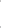 Начальник МКУ«Управление образования»:                                                                                Х.ИсаеваИсп. Магомедова У.К.Тел. 8-903-482-57 46